 社團成立申請組織登記書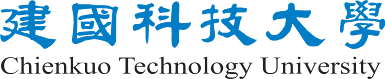 社團指導老師基本資料表外聘社團指導老師基本資料表聯署人簽名○○社團組織章程(範例)91.5.13 九十學年度第二學期經社團輔導委員會議通過成立91.12.03 九十一學年度第一學期第二次社員大會修訂通過92.10.06 九十二學年度第一學期第一次社員大會修訂通過93.02.23 九十二學年度第二學期第一次社員大會修訂通過94.03.03 九十三學年度第二學期第一次社員大會修訂通過96.03.12    95學年度第2學期第1次（期初）社員大會修訂通過第 一 章  總  則第一條  本社名稱為○○○(以下簡稱本社)。（定名含英譯）
        註：一、名稱應明確表示其社團性質，並與宗旨、任務內容相稱。
            二、名稱使用中國文字，並使用學理上或社會一般認可之文字：名稱有下
                定義之必要者，應增列定義。           三、名稱不得不雅或有誤導公眾之虞情事。
           四、名稱擇用『社』、『學會』、『學社』、『研究社』或其他適當文字。
           五、名稱不得與其他已許可之社團名稱相同或名稱類似顯有混淆情事。
           六、名稱不得使用幫派之名稱。第二條  （依據）依本校學生課外活動通則第四條規定申請成立為○○性學生社團。非以營利為目的。第三條  本社以○○○為宗旨。
        註：一、宗旨不得違反法令、公共利益、公共秩序或善良風俗。
            二、宗旨內容應與任務內容相稱。
            三、宗旨應簡明扼要，不分項敘述，字數在一百字以內為原則。（行政區域）本社行政區域為建國科技大學校內。（社址）（舉例：彰化市介壽北路1號 師生活動中心S101辦公室（主管及目的事業機關）本社主管機管為學生自治會；目的事業主管機關依照章程所定為學生事務處課外活動指導組。並接受主管及目的事業機關之指導及監督。第七條  本會之任務如下：
        一、○○○。
        二、○○○。
        三、：：：。
            ：：：：：。          註：一、本條明定團體任務。
            二、任務不得違反法令、公共利益、公共秩序或善良風俗。
            三、任務應符合宗旨之原則。
            四、任務應具體可行，以條列方式分述之。
            五、任務不得有營利事業項目。            六、其他公私機關、團體或個人之法定專屬任務，本團體不得主辦者，不得列為主辦項目，但得協辦者，得列為協辦項目。第 二 章  會  員第八條  本社社員分下列○種：
一、○○○。
二、：：：。
註：一、本條明定社團之社員類別、資格條件及入會程序。
    二、社員類別、資格條件及入會程序應與社團性質相稱。    三、社員依社團性質擇同適當之類別名稱，例如個人會員、團體會員、正       式會員(或普通會員、基本會員)、永久會員、學生會員、贊助會員、榮譽會(或名譽會員)等。            四、設團體會員者，應載明推派代表○○人，以行使權利。            五、所有社員代表之資格條件，除法令另有規定外，以贊同本社宗旨者，並有行為能力為必要條件，其他如學經歷性別、宗教信仰(宗教團體)姓氏(如宗親會)等，可視情況酌定。            六、社員繳納入社費應列為入社之必要程序之一。
            七、本條舉例如下：
                『本社社員分下列二種：                一、個人社員：凡贊同本社宗旨、有行為能力、具有○○○資格者，填具入社申請書，經社員大會通過，並繳納入社費後，為個人社員。                二、團體社員：凡○○資格者，填具入社申請書，經社員大會通過，並繳納入社費後，為團體社員，團體社員推派代表○人，以行使權利。                    前項社員名冊應陳報學校主管機關課外活動組備查。第九條  社員有違反法令、章程或不遵守社員大會決議時，得經幹部會決議，予以警告或停權處分，其危害團體情節重大者得經社大會決議，予以除名。第十條  社員有下列情事之一者，為出社：
一、喪失社員資格者。
二、經社員大會決議除名者。第十一條  社員得以書面並敘明理由向本社聲明退社。
註：本條得增列(並於學期結束時生效)，或限定一個月以下之預告期間，文字為「但   應於○個月前預告」。第十二條  社員經出社或退社，已繳納之各項費用，不予退還。第十三條  社員有表決權、選舉權、被選舉權與罷免權，每一社員為一權。註：一、本條明定社員之權利。二、本條權利限於正式之社員，如社團之『贊助會員』、『榮譽會員』、『名譽會員』等應增列其無表決權、選舉權、被選舉權與罷免權。第十四條  社員有遵守本會章程、決議，及繳納社費之義務。第 三 章   組織及職權第十五條  本社以社員大會為最高權力機構；幹部為執行機構，並於社員大會閉會期間代行其職權。第十六條  社員大會之職權如下：一、訂定與變更章程。二、選舉或罷免社長。          三、議決入社費之數額及方式。
          四、議決學期工作計畫、報告及預算、決算。
          五、議決社員之除名及處分。
          六、議決財產之處分。
          七、議決團體之解散。八、發起社員樂捐。
          九、與社員權利義務有關之其他重大事項之議決。第十七條  本會置社長、副社長各一人，由社員選舉之。下設幹部五人(分行政、活動、文書、總務、美工等組長)，由社長遴選擔任。          社長之當選名次，依得票多寡為序，票數相同時，以抽籤定之。社長出缺時，由副社長遞補，以補足原任者餘留之任期為限。註：一、社團社長與副社長應於社員大會上，由全體社員公開選舉產生。二、社團組織如採內閣制，除社長與副社長應於社員大會上選舉產生外，其他幹部可由社長遴選。第十八條  社長之職權如下：
          一、議決社員大會之召開事項。
          二、審定社員之資格。
          三、遴選及聘免幹部。
          四、議決幹部之辭職。
          五、聘免工作人員。
          六、擬定學期工作計畫、報告及預算、決算。
          七、其他執行事項。
第十九條  社長下置副社長一人，由社員大會中選舉產生之。
          社長對內綜理會務，對外代表本社，並擔任社員大會主席。          應視社務需到社辦公，其因故不能執行職務時，應指定副社長一人代理之，不能指定時，由副社長互推一人代理之。第二十條  各幹部職責如下：副社長：            （一）輔佐及協助社長辦理各項社團事務。            （二）若社長缺席，須代理社長之所有職務及出席會議。            （三）督導社內幹部推行各項社務工作。            （四）其他臨時交辦事項。          二、行政：            （一）支援各項活動的場地佈置。            （二）各項大活動之新聞稿。            （三）負責社團各項活動之攝影，以作為社團活動資料保存之用。            （四）負責本社之教學及傳承。            （五）其他臨時交辦事項。          三、活動：            （一）負責校內、外各社團之聯繫活動。            （二）各項活動之宣傳，張貼海報及拆除。            （三）活動企劃書初稿(供活動申請及會議討論用)及複稿(供活動進行用)。            （四）各項活動之推展及帶動。            （五）其他臨時交辦事項。                      四、文書：            （一）負責社團資料之維護、保管、整理之任務。            （二）聯絡通知社員和撰寫開會紀錄。            （三）社團活動宣傳之製作。            （四）負責社團網頁之製作、更新等。            （五）其他臨時交辦事項。          五、總務：            （一）掌管財務、社產（包括文具、圖書、器材等）。            （二）負責採購所需各項物品。            （三）負責社團內之器械維修、保養及維護。            （四）執行出納、財務報告及公布事項。            （五）其他臨時交辦事項。          六、美工：            （一）負責各類海報繪製的工作，如：紅榜單。            （二）負責活動場地、器材之借用及管理。            （三）其他臨時交辦事項。第廿一條  社長之任期一年，連選得連任。社長之連任，以一次為限。第廿二條  社長、副社長及各幹部為無給職。第廿三條  社長有下列情事之一者，應即解任：          一、喪失社員資格者。
          二、因故辭職經幹部會決議通過者。
          三、被罷免或撤免者。
          四、受停權處分期間逾任期二分之一者。第廿四條  本社社團組織架構圖如附件所示。第 四 章 會 議第廿五條  本社會議概分為社員大會、幹部會議及活動會議。第廿六條  社員大會，分定期會議與臨時會議二種，由社長召集，召集時應於七日前以書面通知之。定期會議每學期召開二次(期初與期末)；臨時會議於社長認為必要，或經社員五分之一以上之請求時召開之。第廿七條  社員不能出席社員大會時，得以書面委託其他社員代理，每一社員以代理一人為限。第廿八條  社員大會之決議，以社員過半數之出席，出席人數過半數或較多數之同意行之。但下列事項之決議，以出席人數三分之二以上同意行之。          一、章程之訂定與變更。
          二、社員之除名。
          三、幹部之罷免。
          四、財產之處分。
          五、團體之解散。
          六、其他與會員權利義務有關之重大事項。第廿九條  幹部會議每週或每二週召開一次，必要時得召開臨時會議。第 卅 條  社團幹部不得委託出席幹部會議，連續三次無故缺席幹部會議者，視同辭職。第卅一條  本社應於召開社員大會七日前將會議種類、時間、地點連同議程函報課外活動指導組備查。          會議紀錄應於閉會後十五日內函報課外活動指導組備查。第卅二條  活動會議由該活動負責人召集相關人員，依活動籌備申請、辦理情形及活動檢討等開會討論。第 五 章  選舉與罷免第卅三條  社員入社半年(含)以上，方可參加社團負責人或幹部選舉。第卅四條  社長任期滿一年後方可改選下屆社長，因特殊情形者，得緊急召開幹部會議，由指導老師或其他幹部提名適當人選，並提案送社團幹部會議討論決定。第卅五條  社員大會中選舉幹部採舉手表決方式選舉社長得先經由幹部會議討論，選出較為適合之人員數名，再送交社員大會舉手表決。其餘幹部則於社員大會中由全體社員推舉。若票選人數未達二分之ㄧ，則重新發表政見後再重新舉手表決。第卅六條  罷免幹部需經由社員大會決議社長、副社長之罷免案，經三分之二以上社員連署，且必須有三位以上之現任幹部簽署或提案，應通知指導老師及學務處課外活動指導組，依組織章程召開臨時社員大會，由連署之社員推派一人擔任主席，達出席人數三分之二以上同意者，依規定程序決議罷免之。除社長、副社長外之幹部罷免案：經二分之一以上社員連署或提案，應即通知指導老師及學務處課外活動指導組，依組織章程召開臨時社員大會，由連署之社員推派一人擔任主席，達出席人數三分之二以上同意者，經社員大會決議罷免之。經罷免之幹部，不得再提名參選幹部。第卅七條  本社社長、副社長與社團幹部任期均為一年；社長連選得連任一次。第卅八條  若由其他不足部分選舉及罷免辦法另訂之。第 六 章 經費及會計第卅九條  本社經費來源如下，為能有效控管社團財務與經費，社團財務管理辦法另訂之，並送交社員大會審議。
一、入社費：社員入社時，應繳交入社費，入社費數額於每學年第一學期期初社  員大會中議決之。
          二、社員捐款。
          三、基金及其孳息。
          四、其他收入。
          註：一、入社費繳納數額及方式於章程明定之。
              二、社員類別有二種以上者，得分類明定入社費及常年社費。
第四十條  社費退費方式：入社後四週內提出離社申請，將可全額退費。入社後第五週至第八週提出離社申請，可退一半社費。入社後第九週（期中考）起未提出離社申請者，將不予與退費。第四十一條  本社經費之用途：本社各項活動支出。參加校內、外聯誼或觀摩比賽等活動支出。預備金。第四十二條  本社會計年度係依學校課外活動指導組規定辦理。第四十三條  本社每學期編擬預(決)算報告，於學校每學期終了之前一個月內，經幹部會審查，提社員大會通過，並報課外活動指導組核備。第四十四條  社員大會因故未能及時召開時，應先向課外活動指導組報備，並於事後提報大會追認。第四十五條  本社於解散後，剩餘財產歸屬學校課外活動指導組或主管機關指定之機關團體所有。第 七 章 附則第四十六條  本章程未規定事項，悉依學校有關法令規定辦理。社務行政細則，由幹部會議訂定之。第四十七條  本章程經社員大會通過，報請主管經關核備後施行，修正時亦同。第四十八條  本章程於九十○年○月○○日第一屆第一次社員大會通過。資料來源：聯合大學蘇士博組長原創，林株啟部分修改 ○○社團組織架構圖(範例)資料來源：林株啟社團名稱發起人班級班級學號姓名姓名發起人身分證字號身分證字號聯絡電話行動電話行動電話社團成立理由活動場地審查意見學生會學生會學生會學生會學生會學生會學生會課外活動組組長課外活動組組長課外活動組組長學務長學務長所屬部會所屬部會秘書長秘書長會長會長會長課外活動組組長課外活動組組長課外活動組組長學務長學務長姓名性別□男   □女單位職稱生日年   月   日E-mail連絡電話行動電話地址學 歷學 歷學 歷專  長專  長專  長經   歷經   歷經   歷備 註姓名性別□男   □女身份證字號生日連絡電話行動電話戶籍地址聯絡地址□同上□同上□同上服務單位公司電話職稱公司電話公司地址學     歷學     歷學     歷專     長專     長專     長經     歷經     歷經     歷備     註班級學號姓名/簽名班級學號姓名/簽名12122232342452562672782892910301131123213331434153516361737183819392040